KLASA: 363-01/22-01/03URBROJ: 2140-23-1-22-___Mihovljan, 14. ožujka 2023.Na temelju članka 72. Zakona o komunalnom gospodarstvu („Narodne novine“ broj 68/18 i 110/18, 32/20) i članka 39. Statuta Općine Mihovljan („Službeni glasnik Krapinsko-zagorske županije“ br. 5/13, 11/18 i 8/20, 8/21), Općinsko vijeće Općine Mihovljan na svojoj ___. sjednici održanoj dana ___. ožujka 2023. godine, donijelo jePROGRAM ODRŽAVANJA OBJEKATA KOMUNALNEINFRASTRUKTURENA PODRUČJU OPĆINE MIHOVLJAN UZ I. IZMJENE I DOPUNE PRORAČUNA U 2023. GODINIČlanak 1.	Ovim Programom održavanja komunalne infrastrukture u 2023. godini na području Općine Mihovljan uz I. izmjene i dopune Proračuna u skladu s predvidivim sredstvima i izvorima financiranja, određuju radovi na održavanju objekata i uređaja komunalne infrastrukture koji se razumijevaju obavljanjem komunalnih djelatnosti:održavanja nerazvrstanih cesta i javno prometnih površinaodržavanja javnih zelenih površina i parkova održavanja grobljaodržavanje javne rasvjeteČlanak 2.	Ovim se Programom utvrđuje opis i opseg poslova održavanja s procjenom pojedinih troškova, po djelatnostima, te iskaz financijskih sredstava potrebnih za ostvarivanje Programa s naznakom izvora financiranja.	Program održavanja komunalne infrastrukture u 2023. godini izrađen je u skladu s predvidivim sredstvima i izvornima financiranja utvrđenih I. izmjenom i dopunom Proračuna Općine Mihovljan za 2023. godinu.Članak 3.Sredstva za ostvarivanje Programa održavanja komunalne infrastrukture u 2023. godini planirana su u iznosu od 158.644,97 EUR, a osigurat će se iz sljedećih izvora:Članak 4.	Sredstva iz članka 3. ovog Programa utrošit će se za sljedeće namjene: 1. ODRŽAVANJE NERAZVRSTANIH CESTA	Pod održavanjem nerazvrstanih cesta podrazumijeva se skup mjera i radnji koje se obavljaju tijekom cijele godine na nerazvrstanim cestama, uključujući i svu opremu, uređaje i instalacije, sa svrhom održavanja prohodnosti i tehničke ispravnosti cesta i prometne sigurnosti na njima (redovito održavanje), kao i mjestimičnog poboljšanja elemenata ceste, osiguravanja sigurnosti i trajnosti ceste i cestovnih objekata i povećanja sigurnosti prometa (izvanredno održavanje), a u skladu s propisima kojima je uređeno održavanje ceste.	Dionice nerazvrstanih cesta, potrebne količine kamenog materijala, betonske cijevi i usluge građevinskom mehanizacijom utvrdit će načelnik na prijedlog Mjesnih odbora, a zavisno o visini sredstava po Mjesnim odborima.2. ODRŽAVANJE JAVNIH ZELENIH POVRŠINA I PARKOVA	Programom održavanja javnih zelenih površina na području Općine Mihovljan za 2023. godinu obuhvaćeni su svi uređeni dijelovi naselja Općine, a u ostalim naseljima uređeni parkovi i dječja igrališta.	Pod održavanjem javnih zelenih površina podrazumijeva se košnja, obrezivanje i sakupljanje biološkog otpada s javnih zelenih površina, obnova, održavanje i njega drveća, ukrasnog grmlja i drugog bilja, popločenih i nasipanih površina u parkovima, opreme na dječjim igralištima, fotosanitarna zaštita bilja i biljnog materijala za potrebe održavanja i drugi poslovi potrebni za održavanje tih površina.	Održavanje javnih zelenih površina obuhvaća njegu postojećih travnatih površina i uređenje novih, održavanje šljunčanih i popločenih staza. Njegu i sadnju ukrasnog parkovnog bilja (sezonsko cvijeće, trajnice, ruže, živice, grmlje i drveće), utovar, odvoz i deponiranje smeća sakupljenog održavanjem zelenih površina, održavanje parkovne opreme (klupe, košarice za otpatke, zaštitni stupići i klamerice, ukrasne žardinjere i oglasni panoi), redovno održavanje sprava na dječjim igralištima, proljetno čišćenje sipine i pranje dijela gradskih ulica s izrađenom oborinskom kanalizacijom, tzv. malu zimsku službu (čišćenje i uklanjanje snijega i leda na javnim prometnim površinama za kretanje pješaka, javnim parkiralištima i autobusnim stajalištima), prigodna uređenja (zastave, božićne jelke, dekorativna rasvjeta) i održavanje ploča za označavanje ulica.3. ODRŽAVANJE GROBLJA	Pod održavanjem groblja podrazumijeva se održavanje prostora i zgrada za obavljanje ispraćaja i ukopa pokojnika te uređivanje putova, zelenih i drugih površina unutar groblja.4. ODRŽAVANJE JAVNE RASVJETE	Pod održavanjem javne rasvjete podrazumijeva se upravljanje i održavanje instalacija javne rasvjete; uključujući podmirivanje troškova električne energije za javnu rasvjetu,  za rasvjetljivanje površina javne namjene.Članak 5.Ovaj Program će se objaviti u Službenom glasniku Krapinsko-zagorske županije,  a njegovim donošenjem prestaje važiti Program održavanja komunalne infrastrukture  objavljen u Službenom glasniku Krapinsko-zagorske županije broj 63B/22.                                                                                                                                                                                                Predsjednik Općinskog vijeća								         mr. Silvestar Vučković dr.vet.med.                                                                                    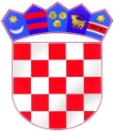 REPUBLIKA HRVATSKAKRAPINSKO - ZAGORSKA ŽUPANIJAOPĆINA MIHOVLJANOPĆINSKO VIJEĆEPRIJEDLOGR.b.OPISIzvorni plan (EUR)I .izmjene i dopune (EUR)1111Opći prihodi i primici (61, 64, 681)Opći prihodi i primici (61, 64, 681)Opći prihodi i primici (61, 64, 681)1.Prihodi od poreza87.341,8795.224,052.Prihodi od imovine (naknade za koncesiju)3.052,623.052,623.Kazne i upravne mjere1.990,841.990,8431311.Groblje: prihod od davanja u  zakup grobnih mjesta7.963,367.963,362.Groblje: prihod od izd. Rješenja za gradnju betonskih okvira530,90530,903.Groblje: prihod od izd. Odobrenja za opločenje grobnih mjesta530,90530,904.Groblje: grobne usluge (usluge ukopa i ostale usluge)19.908,4219.908,424343Prihodi za posebne namjene (651, 652, 653)Prihodi za posebne namjene (651, 652, 653)Prihodi za posebne namjene (651, 652, 653)1.Šumski doprinos1.592,671.592,672.Prihod od grobne naknade4.853,484.853,483.Prihod od komunalne naknade20.675,0820.675,084.Prihod od komunalnog doprinosa663,61663,616.Vodni doprinos265,45265,457.Refundacija građana za el. energiju za javnu rasvjetu66,3666,368.Sufinanciranje građana – uređenje odvodnih jaraka1.327,231.327,23UKUPNO 150.762,79158.644,971. ODRŽAVANJE NERAZVRSTANIH CESTA 1. ODRŽAVANJE NERAZVRSTANIH CESTA 1. ODRŽAVANJE NERAZVRSTANIH CESTA 1. ODRŽAVANJE NERAZVRSTANIH CESTA 1. ODRŽAVANJE NERAZVRSTANIH CESTA 1. ODRŽAVANJE NERAZVRSTANIH CESTA red.br.OpisIzvorni plan (EUR)I.izmjene i dopune (EUR)Izvori financiranjaPozicija1.1.Prijevoz materijala po cestamaPrijevoz kamenog materijala, betonskih cijevi i sl.)11.945,0511.945,05Proračun Općine=11.945,05 EUR(43- prihodi za posebne namjene)3232.111.2.Rad strojemSukladno planovima mjesnih odbora i potreba na terenu (kopanje odvodnih jama, razgrtanje kamenog materijala, i ostali potrebni radovi na ugradnji kamenog materijala) 7.963,377.963,37Proračun Općine=7.963,37kn(43- prihodi za posebne namjene)3232.121.3.Košnja bankina uz nerazvrstanu cestu i zemljišta u vl. OpćineSukladno planovima mjesnih odbora i potreba na terenu (košenje/malčiranje bankina i pojasa cestovnog zemljišta, obrezivanje granja i raslinja, malčiranje javnih površina općine13.272,2813.272,28Proračun Općine=13.272,28 EUR(43- prihodi za posebne namjene)3232.171.4.Županijska cesta –zemljani radoviZemljani radovi izvršeni strojem663,61663,61Proračun Općine=663,61 EUR(43- prihodi za posebne namjene)3232.191.5.Izdaci za zimsku službuNabava i doprema soli i sitnog agregata, strojno čišćenje snijega, posipavanje 7.963,377.963,37Proračun Općine=7.963,37 EUR(43- prihodi za posebne namjene)3234.901.6.Kameni materijal za cesteNabava kamenog materijala raspoređuje se prema planovima mjesnih odbora i sukladno potrebama na terenu 9.298,609.298,60Proračun Općine=9.298,60 EUR(11- opći prihodi i primici)3224.411.7.Cijevi za ceste i odvodnjuSukladno planovima mjesnih odbora i potrebama na terenu (betonske cijevi, kanalice, rešetke i sl.) 2.654,462.654,46Proračun Općine=2.654,46 EUR(11- opći prihodi i primici)3224.421.8.Prometni znakovi, putokazi i prometna ogledalaSukladno planovima mjesnih odbora i potrebama na terenu (prometni znakovi,putokazi i prometna ogledala) 1.990,841.990,84Proračun Općine=1.990,84 EUR(11- opći prihodi i primici)3224.45SVEUKUPNO:55.751,5855.751,582. ODRŽAVANJE JAVNIH ZELENIH POVRŠINA2. ODRŽAVANJE JAVNIH ZELENIH POVRŠINA2. ODRŽAVANJE JAVNIH ZELENIH POVRŠINA2. ODRŽAVANJE JAVNIH ZELENIH POVRŠINA2. ODRŽAVANJE JAVNIH ZELENIH POVRŠINA2. ODRŽAVANJE JAVNIH ZELENIH POVRŠINA2. ODRŽAVANJE JAVNIH ZELENIH POVRŠINAred.br.OpisIzvorni plan (EUR)I.izmjene i dopune (EUR)I.izmjene i dopune (EUR)Izvori financiranjaPozicija2.1.Uređenje odvodnih jaraka (koji nisu u nadležnosti hr voda)Strojni iskop odvodnih jaraka 2.654,462.654,462.654,46Proračun Općine= 1.327,23 EUR(43- prihodi za posebne namjene)Proračun Općine= 1.327,23 EUR(11- opći prihodi i primici)3232.132.2.Sanacija divljih odlagalištačišćenje i odvoz smeća sa divljih deponija 1.327,231.327,231.327,23Proračun Općine=1.327,23 EUR(11- opći prihodi i primici)3234.412.3.Tekuće uređenje centra MihovljanaKošnja, flaksanje, čišćenje, sadnja cvijeća, obrezivanje drveća, zalijevanje, prskanje, nabava žardinjera, parkovnog cvijeća, zemlje, nabava i popravak klupa, košara za otpad i sl.   3.981,683.981,683.981,68Proračun Općine=3.981,68 EUR(31 -vlastiti prihodi)3224.462.4.Stari grad – uređenje zemljištaRad strojem, košenje, flakasanje i sl. 3.981,683.981,683.981,68Proračun Općine=3.981,68 EUR(11- opći prihodi i primici)3232.142.5.Centar – uređenje zelene površine (ispred crkve) Uređenje zelene površine, dovoz zemlje, sijanje trave i bilja/cvijeća3.981,682.500,002.500,00Proračun Općine=2.500,00 EUR(11- opći prihodi i primici)3232.202.6.Centar – uređenje zelene površine (kraj šetnice)Uređenje zelene površine, dovoz zemlje,sijanje trave, sadnja drveća i bilja/cvijeća 6.636,1415.000,0015.000,00Proračun Općine=15.000,00 EUR(11- opći prihodi i primici)3232.272.7.Održavanje javnih površina0,007.000,007.000,00Proračun Općine=7.000,00 EUR(11- opći prihodi i primici)3234.922.8.CENTAR-sadnja drveća i zelenog biljaNabavka, doprema i sadnja drveća i zelenog bilja0,001.000,001.000,00Proračun Općine=1.000,00 EUR(11- opći prihodi i primici)3232.222.9.CENTAR-sanacija kućica na Nogometnom igralištu u MihovljanuNabavka i postava novih obloga od materijala lexan 0,002.000,002.000,00Proračun Općine=2.000,00 EUR(11- opći prihodi i primici)3232.242.10.CENTAR-tekuće održavanje0,001.000,001.000,00Proračun Općine=1.000,00 EUR(11- opći prihodi i primici)3232.25SVEUKUPNO:22.562,87 40.445,053. ODRŽAVANJE GROBLJA3. ODRŽAVANJE GROBLJA3. ODRŽAVANJE GROBLJA3. ODRŽAVANJE GROBLJA3. ODRŽAVANJE GROBLJAred.br.OpisOpisIzvorni plan (EUR)I.izmjene i dopune (EUR)Izvori financiranjaPozicija3.1.Prijevoz materijala – mjesno groblje MihovljanDovoz kamenog materijala za staze na groblju Prijevoz materijala – mjesno groblje MihovljanDovoz kamenog materijala za staze na groblju 398,17398,17Proračun Općine=398,17 EUR(43- prihodi za posebne namjene)3232.103.2.Kameni materijal – mjesno groblje MihovljanKameni materijal za staze na groblju Kameni materijal – mjesno groblje MihovljanKameni materijal za staze na groblju 398,17398,17Proračun Općine=398,17 EUR(43- prihodi za posebne namjene)3224.103.3.Izdaci za odvoz smeća (kontejnera) sa mjesnog groblja Odvoz smeća u kontejnerima sa mjesnog grobljaIzdaci za odvoz smeća (kontejnera) sa mjesnog groblja Odvoz smeća u kontejnerima sa mjesnog groblja13.272,2813.272,28Proračun Općine=13.272,28 EUR(43- prihodi za posebne namjene)3234.213.4.Održavanje Mjesnog groblja -održavanje groblja, održavanje parkirališta na groblju, održavanje prostora oko kontejnera,  održavanje prostora i zgrada  za obavljanje ispraćaja i ukopa pokojnika, uređenje puteva, staza, zelenih i drugih površina unutar groblja i  usluga vezanih za groblje.Održavanje Mjesnog groblja -održavanje groblja, održavanje parkirališta na groblju, održavanje prostora oko kontejnera,  održavanje prostora i zgrada  za obavljanje ispraćaja i ukopa pokojnika, uređenje puteva, staza, zelenih i drugih površina unutar groblja i  usluga vezanih za groblje.19.908,429.908,42Proračun Općine=9.908,42 EUR(31- vlastiti prihodi)3234.913.3Groblje – izrada betonskih okvira-izrada betonskih okvira na mjesnom groblju  Groblje – izrada betonskih okvira-izrada betonskih okvira na mjesnom groblju  6.636,146.636,14Proračun Općine=6.636,14 EUR(31- vlastiti prihodi)3232.26SVEUKUPNO:SVEUKUPNO:40.613,1830.613,184. ODRŽAVANJE JAVNE RASVJETE4. ODRŽAVANJE JAVNE RASVJETE4. ODRŽAVANJE JAVNE RASVJETE4. ODRŽAVANJE JAVNE RASVJETE4. ODRŽAVANJE JAVNE RASVJETEred.br.OpisOpisIzvorni plan (EUR)I.izmjene i dopune (EUR)Izvori financiranjaPozicija4.1.Izdaci za održavanje javne rasvjeteUsluga postave i izmjene rasvjetnih tijela/LED rasvjeta Izdaci za održavanje javne rasvjeteUsluga postave i izmjene rasvjetnih tijela/LED rasvjeta 6.636,146.636,14Proračun Općine=6636,14 EUR(43- prihodi za posebne namjene)3232.214.2.Dijelovi za javnu rasvjetuNabava led rasvjeta i ostalog materijala potrebnog  za održavanje Dijelovi za javnu rasvjetuNabava led rasvjeta i ostalog materijala potrebnog  za održavanje 2.654,462.654,46Proračun Općine=2.654,46 EUR(11- opći prihodi i primici)3224.454.3.Trošak električne energije za javnu rasvjetupotrošnja električne energije za javnu rasvjetu Trošak električne energije za javnu rasvjetupotrošnja električne energije za javnu rasvjetu 22.544,5622.544,56Proračun Općine=22.544,56 EUR(43- prihodi za posebne namjene)3223.11SVEUKUPNO:SVEUKUPNO:31.835,1631.835,16